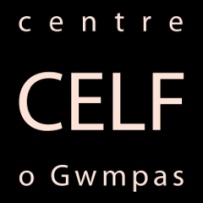 Polisi Iaith GymraegDatganiad o fwriad:Mae Celf o Gwmpas yn cydnabod y Gymraeg fel iaith swyddogol gyfartal yng Nghymru a’i phwysigrwydd fel rhan gynhenid o gefnogi bywyd diwylliannol bywiog a ffyniannus yn y wlad.Pwyseleisia Cynllun Corfforaethol Cyngor Celfyddydau Cymru “Er Budd Pawb” am yr angen am hygyrchedd ac mae’n cydnabod bod nifer o rwystrau'n parhau i fodoli. Mae Celf o Gwmpas yn croesawu’r weledigaeth yn y ddogfen hon ac wrth ddymuno bod yn rhan o sicrhau bod y weledigaeth hon yn cael ei gwireddu, yn cydnabod bod angen i ni gymryd sylw o’r heriau sydd yn cael eu nodi yn y cynllun.Gweithia Celf o Gwmpas i ddatblygu ein ‘cynnig’ Cymraeg yn raddol ar draws ein rhaglenni celfyddydol ac o fewn seilwaith y sefydliad.CyfrifoldebauCyfrifodlebau ymddiriedolwyr:Mae’r Ymddiriedolwyr yn cydnabod bod ganddynt gyfrifoldeb i hybu a chefnogi’r defnydd o’r Gymraeg.• Bwrdd Ymddiriedolwyr Celf o Gwmpas sy'n gyfrifol am weithredu, monitro ac adolygu'r polisi hwn.• Mae'r Ymddiriedolwyr yn cydnabod bod derbyn cyllid o rai ffynonellau yn gofyn am gadw at safonau'r Gymraeg.• Mae'r Ymddiriedolwyr yn cydnabod yr angen i fonitro cynnydd Cynllun Gweithredu'r Iaith Gymraeg fel mater o drefn a darparu cefnogaeth ar gyfer dysgu a gwelliant parhaus.Cyfrifoldebau Staff:• Mae staff yn gyfrifol am sicrhau eu bod yn ymwybodol o'r Polisi Iaith Gymraeg a'r cynllun gweithredu.• Mae gan staff gyfrifoldeb i gefnogi'r defnydd o'r Gymraeg o fewn gwaith Celf o Gwmpas.• Anogir staff i ddatblygu neu adeiladu ar eu sgiliau iaith Gymraeg a'u hyder eu hunainTrefniadau a gweithdrefnau​Parhau i weithio gyda swyddog Cynnig Rhagweithiol y Gymraeg PAVO a Chomisiynydd y Gymraeg, Cymru er mwyn datblygu safonau a fydd yn sicrhau ein bod yn gwella ein sgiliau a’n harlwy Cymraeg yn raddol, gan gynnwys o fewn Canolfan Celf a Stiwdio Celf.Sicrhau monitro systematig o'r defnydd o'r Gymraeg ar draws ein rhaglenni celfyddydol a'n seilwaith mewnol.Cynnwys ystyriaeth o'r Gymraeg yn y cylch cynllunio prosiect blynyddol ac mewn cynigion prosiect.Adolygu a diweddaru Cynllun Gweithredu'r Iaith Gymraeg yn flynyddolAdolygu'r Strategaeth Farchnata a'r Strategaeth Codi Arian yn flynyddol i sicrhau ystyriaeth briodol o siaradwyr Cymraeg a hyrwyddo'r Gymraeg.Codi ymwybyddiaeth a hyfforddiant• Briffio staff newydd yn ystod y cyfnod sefydlu• Hyfforddiant gloywi blynyddol i bob aelod o staff ac Ymddiriedolwyr• Ystyried ceisiadau am amser i ffwrdd a/neu arian i fynychu cyrsiau iaith Gymraeg​Llofnodwyd:Cytunwyd yng nghyfarfod yr Ymddiriedolwyr ar 18 Gorffennaf 2022​Dyddiad:Llofnodwyd:Cytunwyd yng nghyfarfod yr Ymddiriedolwyr ar 18 Gorffennaf 2022​Dyddiad adolygiad: 26ain Ebrill 2023